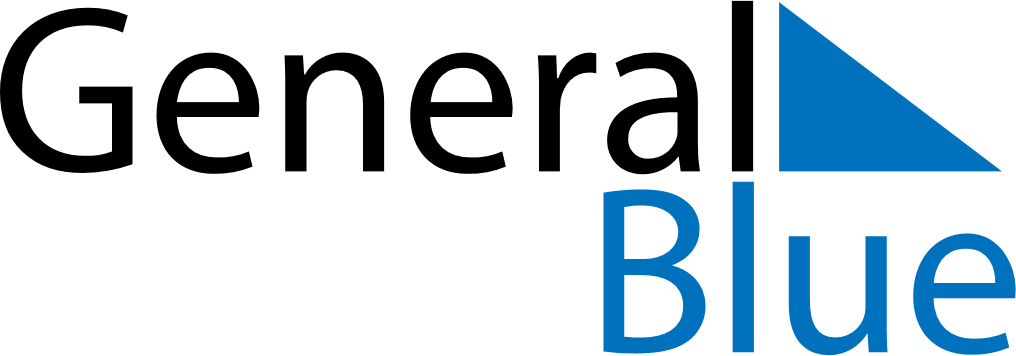 Weekly Meal Tracker October 12, 2026 - October 18, 2026Weekly Meal Tracker October 12, 2026 - October 18, 2026Weekly Meal Tracker October 12, 2026 - October 18, 2026Weekly Meal Tracker October 12, 2026 - October 18, 2026Weekly Meal Tracker October 12, 2026 - October 18, 2026Weekly Meal Tracker October 12, 2026 - October 18, 2026MondayOct 12TuesdayOct 13TuesdayOct 13WednesdayOct 14ThursdayOct 15FridayOct 16SaturdayOct 17SundayOct 18BreakfastLunchDinner